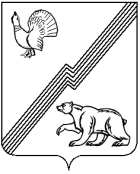 АДМИНИСТРАЦИЯ ГОРОДА ЮГОРСКАХанты-Мансийского автономного округа - ЮгрыПОСТАНОВЛЕНИЕОб установлении тарифов на услуги муниципального бюджетного учреждения дополнительного образования спортивная школа «Центр Югорского спорта»В соответствии с решением Думы города Югорска от 26.05.2009                      № 51 «О Положении о порядке принятия решений об установлении тарифов на услуги муниципальных предприятий и учреждений города Югорска», постановлением администрации города Югорска от 08.06.2017 № 1400                     «О перечне обосновывающих материалов, необходимых для установления тарифов на услуги муниципальных предприятий и учреждений города Югорска», Уставом муниципального бюджетного учреждения дополнительного образования спортивная школа «Центр Югорского спорта»: Установить тарифы на услуги муниципального бюджетного учреждения дополнительного образования спортивная школа «Центр Югорского спорта» (приложение).Признать утратившими силу постановления администрации города Югорска:- от 13.05.2022 № 947-п «Об установлении тарифов на услуги муниципального бюджетного учреждения спортивная школа олимпийского резерва «Центр Югорского спорта»;- от 03.11.2022 № 2288-п «О внесении изменения в постановление администрации города Югорска от 13.05.2022 № 947-п «Об установлении тарифов на услуги муниципального бюджетного учреждения спортивная школа олимпийского резерва «Центр Югорского спорта»;- от 01.02.2023 № 134-п «О внесении изменений в постановление администрации города Югорска от 13.05.2022 № 947-п «Об установлении тарифов на услуги муниципального бюджетного учреждения спортивная школа олимпийского резерва «Центр Югорского спорта».Опубликовать постановление в официальном печатном издании города Югорска и разместить на официальном сайте органов местного самоуправления города Югорска.Настоящее постановление вступает в силу после его официального опубликования.Контроль за выполнением постановления возложить на директора муниципального бюджетного учреждения дополнительного образования спортивная школа «Центр Югорского спорта» Солодкова Н.А.Приложениек постановлению администрации города Югорскаот 11.03.2024 № 391-пТарифы на услуги муниципального бюджетного учреждения дополнительного образования спортивная школа «Центр Югорского спорта»от 11.03.2024№ 391-пГлава города ЮгорскаА.Ю. Харлов№ п/пНаименование услугЕдиницы измеренияТарифы на услуги (рублей)1.Предоставление спортивно-оздоровительных  услуг для различных групп населения:Предоставление спортивно-оздоровительных  услуг для различных групп населения:Предоставление спортивно-оздоровительных  услуг для различных групп населения:1.1.Акробатика1 посещение (1 час)213,001.1.Акробатикаабонемент  на 12 посещений1 755,001.2.Баскетбол 1 посещение (1 час)213,001.2.Баскетбол абонемент  на 12 посещений1 755,001.3.Бильярд1 посещение (1 час)213,001.3.Бильярдабонемент  на 12 посещений1 755,001.4.Волейбол 1 посещение (1 час)213,001.4.Волейбол абонемент  на 12 посещений1 755,001.5.Оздоровительная  аэробика1 посещение (1 час)263,001.5.Оздоровительная  аэробикаабонемент  на 12 посещений2 132,001.6.Пауэрлифтинг1 посещение (1 час)213,001.6.Пауэрлифтингабонемент  на 12 посещений1 755,001.7.Художественная гимнастика1 посещение (1 час)213,001.7.Художественная гимнастикаабонемент  на 12 посещений1 755,001.8.Стрелковый тир1 посещение (1 час)213,001.8.Стрелковый тирабонемент  на 12 посещений2 132,001.9.Теннис1 посещение (1 час)213,001.9.Теннисабонемент  на 12 посещений2 132,001.10.Хоккейабонемент  на 12 посещений1 630,001.11.Мини-футбол1 посещение (1 час)236,001.11.Мини-футболабонемент  на 12 посещений1 980,001.12.Бокс1 посещение (1 час)203,001.12.Боксабонемент  на 12 посещений2 034,001.13.Дзюдо1 посещение (1 час)203,001.13.Дзюдоабонемент  на 12 посещений2 034,001.14.Легкая атлетика1 посещение (1 час)203,001.14.Легкая атлетикаабонемент  на 12 посещений2 034,002.Услуги тренажерного зала:Услуги тренажерного зала:Услуги тренажерного зала:2.1.Дети (до 18 лет)1 посещение (1 час)213,002.1.Дети (до 18 лет)абонемент  на 12 посещений1 755,002.2.Взрослые1 посещение (1 час)263,002.2.Взрослыеабонемент  на 12 посещений2 132,003.Услуги по прокату коньков:Услуги по прокату коньков:Услуги по прокату коньков:3.1.Дети (до 18 лет)1 час100,003.2.Взрослые1 час219,004.Посещение бассейна:Посещение бассейна:Посещение бассейна:4.1.Бассейн, аквапарк (дети до 18 лет)1 посещение (1 час)188,004.1.Бассейн, аквапарк (дети до 18 лет)абонемент  на 12 посещений1 881,004.2.Бассейн, аквапарк (взрослые)1 посещение (1 час)251,004.2.Бассейн, аквапарк (взрослые)абонемент  на 12 посещений2 507,004.3.Бассейн (аквааэробика)1 посещение (1 час)313,004.3.Бассейн (аквааэробика)абонемент  на 12 посещений3 135,004.4.Бассейн, программа «Мама и дитя» (дети до 3-х лет - бесплатно)1 посещение (1 час)251,004.4.Бассейн, программа «Мама и дитя» (дети до 3-х лет - бесплатно)абонемент  на 12 посещений2 507,005.Предоставление залов для проведения физкультурно-спортивных мероприятий, тренировочных занятий:Предоставление залов для проведения физкультурно-спортивных мероприятий, тренировочных занятий:Предоставление залов для проведения физкультурно-спортивных мероприятий, тренировочных занятий:5.1.Предоставление залов для проведения физкультурно-спортивных мероприятий, тренировочных занятий(ул.Студенческая, д.35)предельный максимальный тариф, 1 кв.м/1 час2,155.2.Предоставление бассейнов для проведения физкультурно-спортивных мероприятий, тренировочных занятий(ул.Студенческая, д.35)предельный максимальный тариф, 1кв.м/1 час26,256.Катание на лошадях и пони:Катание на лошадях и пони:Катание на лошадях и пони:6.1.Катание верхом на пони1 минута16,006.2.Катание верхом на лошади1 минута22,006.3.Катание на лошадях в экипаже1 минута27,006.4.Экскурсия по конно-спортивному клубу с катанием на пони1 минута33,00